SOCIETE GÉNÉALOGIQUE DU LYONNAIS ET DU BEAUJOLAIS       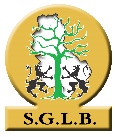 Bulletin d’Adhésion 2024												N° adhérent :												(si renouvellement d’adhésion)                                                                                    Mme(1) M.(1)  NOM :							Prénom : Adresse postale :	 	Courriel :Téléphone fixe :	  						Téléphone portable : 	  Dans le cas d’une adhésion couple / famille indiquer les coordonnées du deuxième adhérent (même adresse postale) :					N° adhérent 2:Mme(1) M. (1)  NOM :							Prénom : 		Courriel :Téléphone fixe :	  						Téléphone portable :Déclare(nt) (merci de cocher la formule choisie) :adhérer à la SGLB et s’abonner à la version papier du bulletin trimestriel Généalogie & Histoire pour 2024 :Adhésion + abonnement version papier : 			19 + 22 = 41 €Adhésion couple/famille + abonnement version papier : 	25 + 22 = 47 €  La cotisation couvre l’année civile quelle que soit la date d’adhésion, les bulletins déjà parus sont remis ou expédiés lors de l’adhésion.ou adhérer à la SGLB et s’abonner à la version numérique du bulletin trimestriel Généalogie & Histoire pour 2024:Adhésion + abonnement numérique : 			19 + 14 = 33 €Adhésion couple/famille + abonnement numérique : 		25 + 14 = 39 €  La cotisation couvre l’année civile et l’accès à la version numérique de tous les bulletins 2024 quelle que soit la date d’adhésion.ouadhérer à la SGLB pour 2024Adhésion simple : 				 19 €Adhésion couple/famille :			 25 €La cotisation couvre l’année civile quelle que soit la date d’adhésion.autorise(nt) la communication de mes (nos) coordonnées (nom, courriel, adresse postale) à des fins d'échange avec d'autres adhérents généalogistes (merci de cocher la case correspondante) :				OUI		NONFait à                                                             le 				SignatureRèglement à l’ordre de la SGLBpar virement : nous contacter pour avoir le RIB de l’associationpar chèque à adresser avec le présent bulletin à : SGLB 39 bis rue de Marseille 69007 LYON (France) en espèces (uniquement lors des permanences ou forums)rayez les mentions inutiles